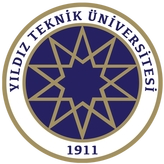 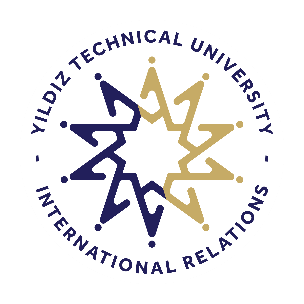 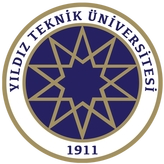 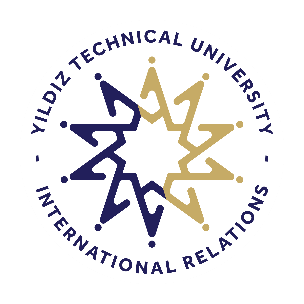 Mobility Agreement
Staff Mobility For TrainingStaff MemberLast nameFirst name(s)SeniorityNationalityGender (M/F)Academic YearE-mailStaff MemberSending InstitutionNameDepartment/UnitErasmus code AddressCountry/
codeContact person name, email, phoneContact person name, email, phoneSending InstitutionReceiving InstitutionNameDepartment/UnitErasmus code AddressCountryContact person name, email, phoneContact person name, email, phoneReceiving InstitutionReceiving InstitutionType of enterprise NACE code (if applicable):Type of enterprise NACE code (if applicable):Type of enterprise NACE code (if applicable):Size of enterprise (if applicable)           □<250 employees
                                                                     □>250 employeesSize of enterprise (if applicable)           □<250 employees
                                                                     □>250 employeesSize of enterprise (if applicable)           □<250 employees
                                                                     □>250 employeesSize of enterprise (if applicable)           □<250 employees
                                                                     □>250 employeesFor guidelines, please look at the end notes. For guidelines, please look at the end notes. For guidelines, please look at the end notes. For guidelines, please look at the end notes. For guidelines, please look at the end notes. For guidelines, please look at the end notes. For guidelines, please look at the end notes. For guidelines, please look at the end notes. I.PROPOSED MOBILITY PROGRAMME (in the period start date – end date)Overall objectives of the mobility: Training activity to develop pedagogical and/or curriculum design skills: Yes ☐   No ☐     Added value of the mobility (in the context of the modernisation and internationalisation strategies of the institutions involved): Activities to be carried out: 
Day 1:  
Day 2: 
Day 3: 
Day 4:  
Day 5: Expected outcomes and impact (e.g. on the professional development of the staff member and on both institutions): II.COMMITMENT OF THE THREE PARTIESBy signing this document, the staff member, the sending institution and the receiving institution/enterprise confirm that they approve the proposed mobility agreement.
The sending higher education institution supports the staff mobility as part of its modernisation and internationalisation strategy and will recognise it as a component in any evaluation or assessment of the staff member.
The staff member will share his/her experience, in particular its impact on his/her professional development and on the sending higher education institution, as a source of inspiration to others. 
The staff member and the beneficiary institution commit to the requirements set out in the grant agreement signed between them.
The staff member and the receiving institution/enterprise will communicate to the sending institution any problems or changes regarding the proposed mobility programme or mobility period.II.COMMITMENT OF THE THREE PARTIESBy signing this document, the staff member, the sending institution and the receiving institution/enterprise confirm that they approve the proposed mobility agreement.
The sending higher education institution supports the staff mobility as part of its modernisation and internationalisation strategy and will recognise it as a component in any evaluation or assessment of the staff member.
The staff member will share his/her experience, in particular its impact on his/her professional development and on the sending higher education institution, as a source of inspiration to others. 
The staff member and the beneficiary institution commit to the requirements set out in the grant agreement signed between them.
The staff member and the receiving institution/enterprise will communicate to the sending institution any problems or changes regarding the proposed mobility programme or mobility period.II.COMMITMENT OF THE THREE PARTIESBy signing this document, the staff member, the sending institution and the receiving institution/enterprise confirm that they approve the proposed mobility agreement.
The sending higher education institution supports the staff mobility as part of its modernisation and internationalisation strategy and will recognise it as a component in any evaluation or assessment of the staff member.
The staff member will share his/her experience, in particular its impact on his/her professional development and on the sending higher education institution, as a source of inspiration to others. 
The staff member and the beneficiary institution commit to the requirements set out in the grant agreement signed between them.
The staff member and the receiving institution/enterprise will communicate to the sending institution any problems or changes regarding the proposed mobility programme or mobility period.The staff memberName:Signature:    Date:The sending institution Name: Signature:    Date:The receiving institutionName:Signature:    Date: